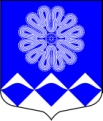 РОССИЙСКАЯ ФЕДЕРАЦИЯ
 АДМИНИСТРАЦИЯ МУНИЦИПАЛЬНОГО ОБРАЗОВАНИЯ
ПЧЕВСКОЕ СЕЛЬСКОЕ ПОСЕЛЕНИЕ
КИРИШСКОГО МУНИЦИПАЛЬНОГО РАЙОНА
ЛЕНИНГРАДСКОЙ ОБЛАСТИПОСТАНОВЛЕНИЕОт 07 декабря 2018 года			                                   	  № 107    д. Пчева	В соответствии с Бюджетным кодексом Российской Федерации, Федеральным законом Российской Федерации от 06 октября 2003 года № 131-ФЗ «Об общих принципах организации местного самоуправления в Российской Федерации», руководствуясь Порядком формирования, реализации и оценки эффективности муниципальных программ муниципального образования Пчевское сельское поселение Киришского муниципального района Ленинградской области, утвержденным постановлением Администрации Пчевского сельского поселения от 20 октября 2015 года № 110 Администрация муниципального образования Пчевское сельское поселение Киришского муниципального района Ленинградской областиПОСТАНОВЛЯЕТ:1. Внести в муниципальную программу «Стимулирование экономической активности муниципального образования Пчевское сельское поселение», утвержденную постановлением администрации муниципального образования Пчевское сельское поселение Киришского муниципального района Ленинградской области от 28.12.2017 г. № 151 следующие изменения:1.1. Наименование муниципальной программы по всему тексту муниципальной программы и в Приложениях к муниципальной программе изложить в следующей редакции: «Стимулирование экономического развития муниципального образования Пчевское сельское поселение».1.2. Абзац 1 раздела 2 «Цели, задачи, показатели (индикаторы) конечные результаты, сроки и этапы реализации муниципальной программы» изложить в следующей редакции: «Целями муниципальной программы является: Создание условий для обеспечения населения муниципального образования Пчевское сельское поселение Киришского муниципального района Ленинградской области услугами общественной бани.Разработка проектов документов территориального планирования для последующего внесения изменений в генеральные планы и правила землепользования и застройки.Выполнение кадастровых работ по установлению границ населенных пунктов и(или) границ территориальных зон для последующей постановки на государственный кадастровый учет.»1.3. Абзац 2 раздела 2 «Цели, задачи, показатели (индикаторы) конечные результаты, сроки и этапы реализации муниципальной программы» изложить в следующей редакции:«Задачами муниципальной программы являются: Поддержка организаций, оказывающих банные услуги, в рамках повышения качества предоставления населению услуг общественной бани.Обеспечение документами территориального планирования, отвечающим требованиям действующего законодательстваУстановление границ населенных пунктов и(или) границ территориальных зон для последующей постановки на государственный кадастровый учет». 1.4. Абзац 4 раздела 2 «Цели, задачи, показатели (индикаторы) конечные результаты, сроки и этапы реализации муниципальной программы» изложить в следующей редакции: «Целевые индикаторы и показатели муниципальной программы:- доля населения Пчевского сельского поселения, пользующего услугами общественной бани;- удовлетворенность населения качеством предоставления услуг общественной бани;- доля обеспеченности документами территориального планирования, отвечающим требованиям действующего законодательства;- доля поставленных на государственный кадастровый учет границ населенных пунктов и (или) границ территориальных зон».1.5. Раздел 3 «Прогноз конечных результатов муниципальной программы» изложить в следующей редакции:«В результате выполнения мероприятий муниципальной программы планируется следующее:- обеспечение доли населения Пчевского сельского поселения, пользующегося услугами общественной бани, к концу 2021 года на уровне 25 %;- повышение качества предоставления населению услуг общественной бани;-  обеспечение документами территориального планирования, отвечающим требованиям действующего законодательства к концу 2021 года на уровне 100%;- обеспечение доли поставленных на государственный кадастровый учет границ населенных пунктов и (или) границ территориальных зон к концу 2021 года на уровне 100%».  1.6. Приложение 2 «Сведения о показателях (индикаторах) муниципальной программы «Стимулирование экономического развития муниципального образования Пчевское сельское поселение» изложить в редакции, согласно Приложению № 1 к настоящему Постановлению.1.7. Приложение 3 «Сведения о порядке сбора информации и методики расчета показателя (индикатора) муниципальной программы «Стимулирование экономического развития муниципального образования Пчевское сельское поселение» изложить в редакции, согласно Приложению № 2 к настоящему Постановлению.2. Опубликовать настоящее Постановление в газете «Пчевский вестник» и разместить на официальном сайте муниципального образования Пчевское сельское поселение Киришского муниципального района Ленинградской области.3. Настоящее Постановление вступает в силу с даты его официального опубликования.4. Контроль за исполнением настоящего Постановления оставляю за собой.Глава администрации					                Д.Н. ЛевашовО внесении изменений в муниципальную программу  «Стимулирование экономической активности муниципального образования Пчевское сельское поселение», утвержденную постановлением администрации муниципального образования Пчевское сельское поселение Киришского муниципального района Ленинградской области от 28.12.2017 г. № 151